1st Grade – Summary of Revisions and Planning Guidance - Arizona Mathematics Standards - Adopted in 2016Comparison of Arizona Mathematics Standards – 2010 to 2016		Additions 	Deletions1.MD.B.3b – Identify coins by name and value (pennies, nickels, dimes and quarters).No deletionsParameter Changes/Clarifications Fluency ExpectationsChanges in Cognitive DemandChanges in Cognitive DemandThere are times in which the standards were changed, resulting in an increase or decrease in cognitive demand expectations within the standards. This is an important aspect of the standard to examine, keeping in mind that cognitive demand refers to the complexity of thinking involved in which students interact with the content; it does not refer to difficulty. There are times in which the standards were changed, resulting in an increase or decrease in cognitive demand expectations within the standards. This is an important aspect of the standard to examine, keeping in mind that cognitive demand refers to the complexity of thinking involved in which students interact with the content; it does not refer to difficulty. Adopted 2010Adopted 2010Adopted 2016Adopted 2016Adopted 2016Operations and Algebraic Thinking (OA)Operations and Algebraic Thinking (OA)Operations and Algebraic Thinking (OA)Operations and Algebraic Thinking (OA)Operations and Algebraic Thinking (OA)1.OA.A Represent and solve problems involving addition and subtraction.1.OA.A.1. Use addition and subtraction within 20 to solve word problems involving situations of adding to, taking from, putting together, taking apart, and comparing, with unknowns in all positions, e.g., by using objects, drawings, and equations with a symbol for the unknown number to represent the problem. (See Table 1.)1.OA.A 
Represent and solve problems involving addition and subtraction.1.OA.A.1Use addition and subtraction within 20 to solve word problems with unknowns in all positions (e.g., by using objects, drawings, and/or equations with a symbol for the unknown number to represent the problem). See Table 1.1.OA.A.2. Solve word problems that call for addition of three whole numbers whose sum is less than or equal to 20, e.g., by using objects, drawings, and equations with a symbol for the unknown number to represent the problem.1.OA.A 
Represent and solve problems involving addition and subtraction.1.OA.A.2Solve word problems that call for addition of three whole numbers whose sum is less than or equal to 20 (e.g. by using objects, drawings, and/or equations with a symbol for the unknown number to represent the problem). See Table 1.1.OA.B Understand and apply properties of operations and the relationship between addition and subtraction.1.OA.B.3. Apply properties of operations as strategies to add and subtract. Examples: If 8 + 3 = 11 is known, then 3 + 8 = 11 is also known. (Commutative property of addition.)  To add 2 + 6 + 4, the second two numbers can be added to make a ten, so 2 + 6 + 4 = 2 + 10 = 12. (Associative property of addition.) (Students need not use formal terms for these properties.)1.OA.B 
Understand and apply properties of operations and the relationship between addition and subtraction.1.OA.B.3Apply properties of operations (commutative and associative properties of addition) as strategies to add and subtract within 20. (Students need not use formal terms for these properties.)1.OA.B.4. Understand subtraction as an unknown-addend problem. For example, subtract 10 – 8 by finding the number that makes 10 when added to 8.1.OA.B 
Understand and apply properties of operations and the relationship between addition and subtraction.1.OA.B.4Understand subtraction as an unknown-addend problem within 20 (e.g., subtract 10 - 8 by finding the number that makes 10 when added to 8).1.OA.CAdd and subtract within 20.1.OA.C.5. Relate counting to addition and subtraction (e.g., by counting on 2 to add 2).1.OA.C
 Add and subtract within 10.1.OA.C.5Relate counting to addition and subtraction (e.g., by using counting on 2 to add 2).1.OA.C.6. Add and subtract within 20, demonstrating fluency for addition and subtraction within 10. Use strategies such as counting on; making ten (e.g., 8 + 6 = 8 + 2 + 4 = 10 + 4 = 14); decomposing a number leading to a ten (e.g., 13 – 4 = 13 – 3 – 1 = 10 – 1 = 9); using the relationship between addition and subtraction (e.g., knowing that 8 + 4 = 12, one knows 12 – 8 = 4); and creating equivalent but easier or known sums (e.g., adding 6 + 7 by creating the known equivalent 6 + 6 + 1 = 12 + 1 = 13).1.OA.C
 Add and subtract within 10.1.OA.C.6Fluently add and subtract within 10.1.OA.DWork with addition and subtraction equations.1.OA.D.7. Understand the meaning of the equal sign, and determine if equations involving addition and subtraction are true or false. For example, which of the following equations are true and which are false? 6 = 6, 7 = 8 – 1, 5 + 2 = 2 + 5, 4 + 1 = 5 + 2.1.OA.D
 Work with addition and subtraction equations.1.OA.D.7Understand the meaning of the equal sign, and determine if equations involving addition and subtraction are true or false (e.g., Which of the following equations are true and which are false?  6 + 1 = 6 - 1, 7 = 8 - 1, 5 + 2 = 2 + 5, 4 + 1 = 5 + 2).1.OA.D.8. Determine the unknown whole number in an addition or subtraction equation relating three whole numbers. For example, determine the unknown number that makes the equation true in each of the equations: 8 + ? = 11, 5 =o – 3, 6 + 6 = o. 1.OA.D
 Work with addition and subtraction equations.1.OA.D.8Determine the unknown whole number in an addition or subtraction equation relating three whole numbers (e.g., determine the unknown number that makes the equation true in each of the equations 8 + o= 11,
5 = o- 3, 6 + 6 = o). Number and Operations in Base Ten (NBT)Number and Operations in Base Ten (NBT)Number and Operations in Base Ten (NBT)Number and Operations in Base Ten (NBT)Number and Operations in Base Ten (NBT)1.NBT.AExtend the counting sequence.1.NBT.A.1. Count to 120, starting at any number less than 120. In this range, read and write numerals and represent a number of objects with a written numeral.1.NBT.A
 Extend the counting sequence.1.NBT.A.1Count to 120 by 1's, 2's, and 10's starting at any number less than 100. In this range, read and write numerals and represent a number of objects with a written numeral. 1.NBT.BUnderstand place value.1.NBT.B.2 Understand that the two digits of a two-digit number represent amounts of tens and ones. Understand the following as special cases:

a. 10 can be thought of as a bundle of ten ones — called a “ten.”

b. The numbers from 11 to 19 are composed of a ten and one, two, three, four, five, six, seven, eight, or nine ones. 

c. The numbers 10, 20, 30, 40, 50, 60, 70, 80, 90 refer to one, two, three, four, five, six, seven, eight, or nine tens (and 0 ones).1.NBT.B
 Understand place value.1.NBT.B.2Understand that the two digits of a two-digit number represent groups of tens and ones. Understand the following as special cases: 

a. 10 can be thought of as a group of ten ones — called a “ten”.

b. The numbers from 11 to 19 are composed of a ten and one, two, three, four, five, six, seven, eight, or nine ones. 

c. The numbers 10, 20, 30, 40, 50, 60, 70, 80, 90 refer to one, two, three, four, five, six, seven, eight, or nine tens (and 0 ones).Understand that the two digits of a two-digit number represent groups of tens and ones. Understand the following as special cases: 

a. 10 can be thought of as a group of ten ones — called a “ten”.

b. The numbers from 11 to 19 are composed of a ten and one, two, three, four, five, six, seven, eight, or nine ones. 

c. The numbers 10, 20, 30, 40, 50, 60, 70, 80, 90 refer to one, two, three, four, five, six, seven, eight, or nine tens (and 0 ones).1.NBT.B.3. Compare two two-digit numbers based on meanings of the tens and ones digits, recording the results of comparisons with the symbols >, =, and <. 1.NBT.B
 Understand place value.1.NBT.B.3 Compare two two-digit numbers based on meanings of the tens and ones digits, recording the results of comparisons with the symbols >, =, and <. Compare two two-digit numbers based on meanings of the tens and ones digits, recording the results of comparisons with the symbols >, =, and <. 1.NBT.CUse place value understanding and properties of operations to add and subtract.1.NBT.C.4. Add within 100, including adding a two-digit number and a one-digit number, and adding a two-digit number and a multiple of 10, using concrete models or drawings and strategies based on place value, properties of operations, and/or the relationship between addition and subtraction; relate the strategy to a written method and explain the reasoning used. Understand that in adding two-digit numbers, one adds tens and tens, ones and ones; and sometimes it is necessary to compose a ten. 1.NBT.C
 Use place value understanding and properties of operations to add and subtract.1.NBT.C.4Demonstrate understanding of addition within 100, connecting objects or drawings to strategies based on place value (including multiples of 10), properties of operations, and/or the relationship between addition and subtraction.  Relate the strategy to a written form. See Table 1.Demonstrate understanding of addition within 100, connecting objects or drawings to strategies based on place value (including multiples of 10), properties of operations, and/or the relationship between addition and subtraction.  Relate the strategy to a written form. See Table 1.1.NBT.C.5. Given a two-digit number, mentally find 10 more or 10 less than the number, without having to count; explain the reasoning used.1.NBT.C
 Use place value understanding and properties of operations to add and subtract.1.NBT.C.5 Given a two-digit number, mentally find 10 more or 10 less than the number, without having to count.Given a two-digit number, mentally find 10 more or 10 less than the number, without having to count.1.NBT.C.6. Subtract multiples of 10 in the range 10–90 from multiples of 10 in the range 10–90 (positive or zero differences), using concrete models or drawings and strategies based on place value, properties of operations, and/or the relationship between addition and subtraction; relate the strategy to a written method and explain the reasoning used. 1.NBT.C (cont.)1.NBT.C.6 Subtract multiples of 10 in the range of 10 to 90 (positive or zero differences), using objects or drawings and strategies based on place value, properties of operations, and/or the relationship between addition and subtraction.  Relate the strategy to a written form.Subtract multiples of 10 in the range of 10 to 90 (positive or zero differences), using objects or drawings and strategies based on place value, properties of operations, and/or the relationship between addition and subtraction.  Relate the strategy to a written form.Measurement and Data (MD)Measurement and Data (MD)Measurement and Data (MD)Measurement and Data (MD)Measurement and Data (MD)Measurement and Data (MD)1.MD.AMeasure lengths indirectly and by iterating length units.1.MD.A.1. Order three objects by length; compare the lengths of two objects indirectly by using a third object. 1.MD.A
 Measure lengths indirectly and by iterating length units.1.MD.A.11.MD.A.1Order three objects by length. Compare the lengths of two objects indirectly by using a third object.1.MD.A.2. Express the length of an object as a whole number of length units by laying multiple copies of a shorter object (the length unit) end to end; understand that the length measurement of an object is the number of same-size length units that span it with no gaps or overlaps. Limit to contexts where the object being measured is spanned by a whole number of length units with no gaps or overlaps.1.MD.A.2 1.MD.A.2 Express the length of an object as a whole number of length units, by laying multiple copies of a shorter object (the length unit) end to end; understand that the length measurement of an object is the number of same-size length units that span it with no gaps or overlaps. (Limit to contexts where the object being measured is spanned by a whole number of length units with no gaps or overlaps.) 1.MD.BTell and write time.1.MD.B.3. Tell and write time in hours and half-hours using analog and digital clocks.1.MD.B
 Work with time and money.1.MD.B.3a1.MD.B.3aTell and write time in hours and half-hours using analog and digital clocks.1.MD.B
 Work with time and money.1.MD.B.3b1.MD.B.3bIdentify coins by name and value (pennies, nickels, dimes and quarters).1.MD.CRepresent and interpret data.1.MD.C.4. Organize, represent, and interpret data with up to three categories; ask and answer questions about the total number of data points, how many in each category, and how many more or less are in one category than in another.1.MD.C
Represent and interpret data.1.MD.C.41.MD.C.4Organize, represent, and interpret data with up to three categories; ask and answer questions about the total number of data points, how many in each category, and how many more or less are in one category than in another.Geometry (G)Geometry (G)Geometry (G)Geometry (G)Geometry (G)1.G.AReason with shapes and their attributes.1.G.A.1. Distinguish between defining attributes (e.g., triangles are closed and three-sided) versus non-defining attributes (e.g., color, orientation, overall size); build and draw shapes to possess defining attributes.1.G.A
Reason with shapes and their attributes.1.G.A.1Distinguish between defining attributes (triangles are closed and 3 sided) versus non-defining attributes (color, orientation, overall size) for two-dimensional shapes; build and draw shapes that possess defining attributes.1.G.A.2. Compose two-dimensional shapes (rectangles, squares, trapezoids, triangles, half-circles, and quarter-circles) or three-dimensional shapes (cubes, right rectangular prisms, right circular cones, and right circular cylinders) to create a composite shape, and compose new shapes from the composite shape.  (Students do not need to learn formal names such as “right rectangular prism.”)1.G.A
Reason with shapes and their attributes.1.G.A.2Compose two-dimensional shapes or three-dimensional shapes to create a composite shape.1.G.A.3. Partition circles and rectangles into two and four equal shares, describe the shares using the words halves, fourths, and quarters, and use the phrases half of, fourth of, and quarter of. Describe the whole as two of, or four of the shares. Understand for these examples that decomposing into more equal shares creates smaller shares.1.G.A
Reason with shapes and their attributes.1.G.A.3Partition circles and rectangles into two and four equal shares, describe the shares using the words halves, fourths, and quarters. Describe the whole as two of, or four of the shares.  Understand that decomposing into more equal shares creates smaller shares.  Standards for Mathematical Practice1.MP.1 Make sense of problems and persevere in solving them.
Mathematically proficient students explain to themselves the meaning of a problem, look for entry points to begin work on the problem, and plan and choose a solution pathway. While engaging in productive struggle to solve a problem, they continually ask themselves, “Does this make sense?" to monitor and evaluate their progress and change course if necessary.  Once they have a solution, they look back at the problem to determine if the solution is reasonable and accurate. Mathematically proficient students check their solutions to problems using different methods, approaches, or representations. They also compare and understand different representations of problems and different solution pathways, both their own and those of others.1.MP.2 Reason abstractly and quantitatively.
Mathematically proficient students make sense of quantities and their relationships in problem situations. Students can contextualize and decontextualize problems involving quantitative relationships. They contextualize quantities, operations, and expressions by describing a corresponding situation. They decontextualize a situation by representing it symbolically. As they manipulate the symbols, they can pause as needed to access the meaning of the numbers, the units, and the operations that the symbols represent. Mathematically proficient students know and flexibly use different properties of operations, numbers, and geometric objects and when appropriate they interpret their solution in terms of the context. 1.MP.3 Construct viable arguments, and critique the reasoning of others.
Mathematically proficient students construct mathematical arguments (explain the reasoning underlying a strategy, solution, or conjecture) using concrete, pictorial, or symbolic referents. Arguments may also rely on definitions, assumptions, previously established results, properties, or structures. Mathematically proficient students make conjectures and build a logical progression of statements to explore the truth of their conjectures. They are able to analyze situations by breaking them into cases, and can recognize and use counterexamples. Mathematically proficient students present their arguments in the form of representations, actions on those representations, and explanations in words (oral or written). Students critique others by affirming or questioning the reasoning of others. They can listen to or read the reasoning of others, decide whether it makes sense, ask questions to clarify or improve the reasoning, and validate or build on it. Mathematically proficient students can communicate their arguments, compare them to others, and reconsider their own arguments in response to the critiques of others.1.MP.4 Model with mathematics.
Mathematically proficient students apply the mathematics they know to solve problems arising in everyday life, society, and the workplace. When given a problem in a contextual situation, they identify the mathematical elements of a situation and create a mathematical model that represents those mathematical elements and the relationships among them. Mathematically proficient students use their model to analyze the relationships and draw conclusions. They interpret their mathematical results in the context of the situation and reflect on whether the results make sense, possibly improving the model if it has not served its purpose.1.MP.5 Use appropriate tools strategically.
Mathematically proficient students consider available tools when solving a mathematical problem. They choose tools that are relevant and useful to the problem at hand. Proficient students are sufficiently familiar with tools appropriate for their grade or course to make sound decisions about when each of these tools might be helpful; recognizing both the insight to be gained and their limitations. Students deepen their understanding of mathematical concepts when using tools to visualize, explore, compare, communicate, make and test predictions, and understand the thinking of others.1.MP.6 Attend to precision.
Mathematically proficient students clearly communicate to others using appropriate mathematical terminology, and craft explanations that convey their reasoning. When making mathematical arguments about a solution, strategy, or conjecture, they describe mathematical relationships and connect their words clearly to their representations. Mathematically proficient students understand meanings of symbols used in mathematics, calculate accurately and efficiently, label quantities appropriately, and record their work clearly and concisely.1.MP.7 Look for and make use of structure.
Mathematically proficient students use structure and patterns to assist in making connections among mathematical ideas or concepts when making sense of mathematics. Students recognize and apply general mathematical rules to complex situations. They are able to compose and decompose mathematical ideas and notations into familiar relationships. Mathematically proficient students manage their own progress, stepping back for an overview and shifting perspective when needed.1.MP.8 Look for and express regularity in repeated reasoning.
Mathematically proficient students look for and describe regularities as they solve multiple related problems. They formulate conjectures about what they notice and communicate observations with precision. While solving problems, students maintain oversight of the process and continually evaluate the reasonableness of their results. This informs and strengthens their understanding of the structure of mathematics which leads to fluency.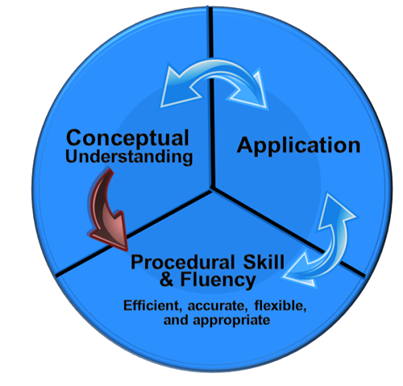 